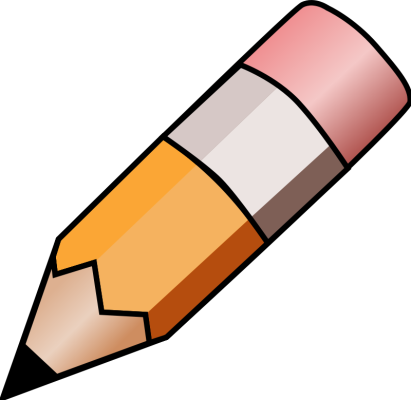 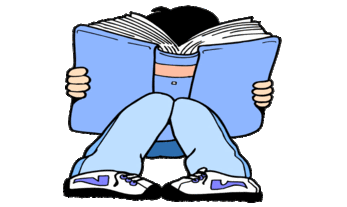 YEAR 3 HOME LEARNING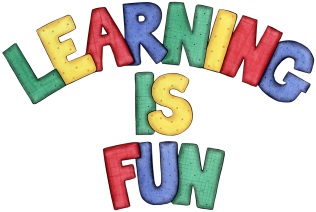 YEAR 3 HOME LEARNINGDate Set10.05.19Date Due15.05.19MathleticsPlease check Mathletics for extra practise.SpellodromeWritingThis week children will be revising words from previous spelling challenges.This week’s spellings:confessiondiscussionexpressionimpressionpermissionpossessionprogressioncompassionaggressionobsessionSpellings can also be found on spellodrome.com if you would like extra practice.Writing TaskThis week, for your home learning, I would like you to write a letter to Meghan Markle and Prince Harry, congratulating them on the birth of their baby boy. You could ask what they are going to name the baby and even give them some ideas. Maybe invite them to come and see our school and see if the new royal baby would like to attend Saint Cyprian’s when he is older. This home learning is due Wednesday 15th May 2019.ReadingRecommended daily reading time:KS2 20 minutes.Home Learning ProjectDate Set:      10.05.19                                    Date Due: 15.05.19GreekPlease go to Greek Class Blog for Greek Home LearningGreek Class - St Cyprian's Greek Orthodox Primary Academy